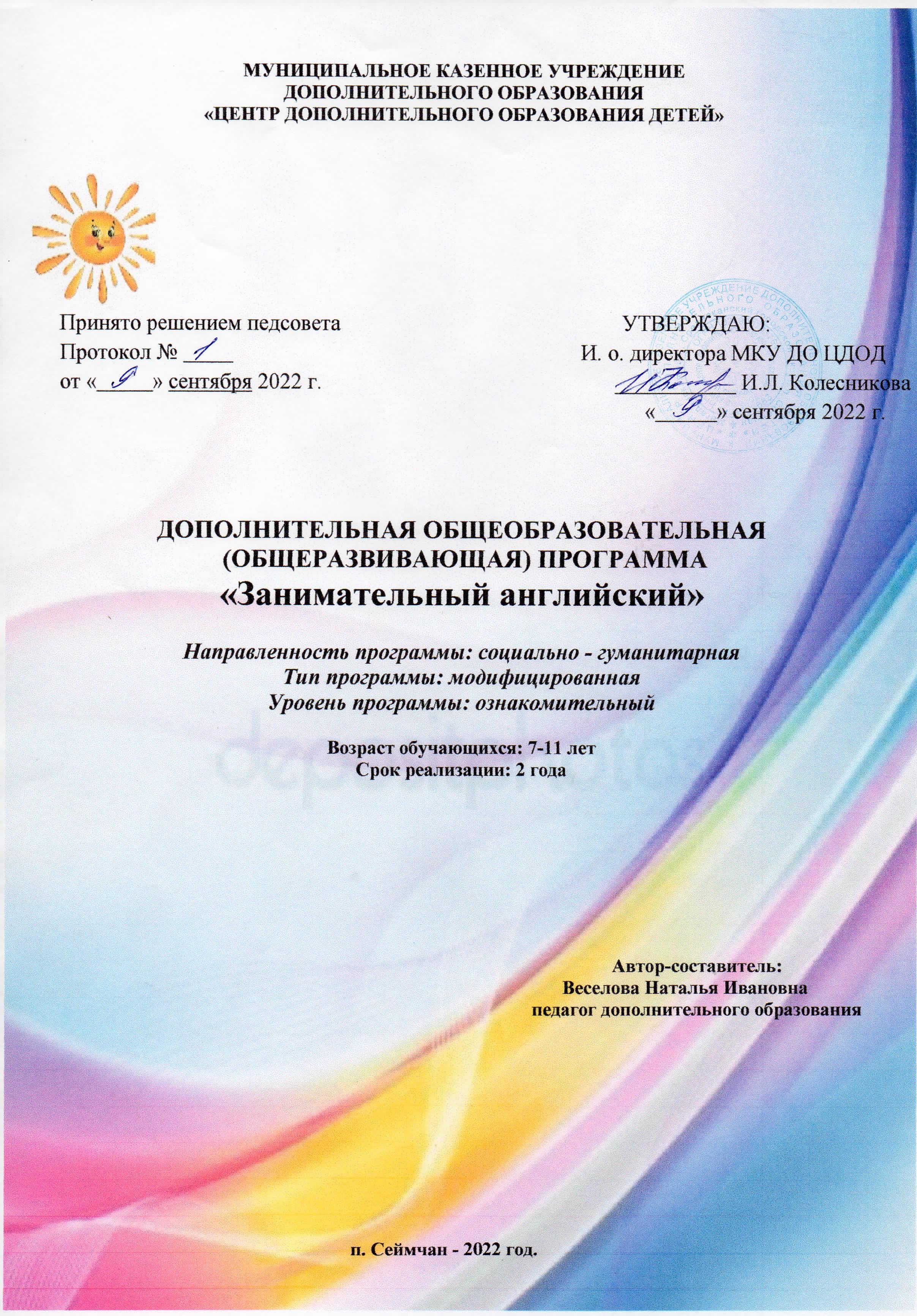     Содержание:Комплекс основных характеристик дополнительной  общеобразовательной программы:Пояснительная запискаЦель и задачи программыСодержание программыПланируемые результатыКомплекс организационно-педагогических условий:Календарный учебный графикУсловия реализации программыФормы контроля (аттестации)Оценочные материалыМетодическое обеспечение дополнительной общеобразовательной программыСписок литературыРАЗДЕЛ 1. КОМПЛЕКС ОСНОВНЫХ ХАРАКТЕРИСТИК 1.1. Пояснительная записка    Стремительный прогресс современного общества устанавливает свои правила и стандарты. На первое место выдвигается человек, легко ориентирующийся в многообразии мира. Такая личность не просто владеет определенным багажом знаний, а вооружена универсальными механизмами познания окружающей действительности.    Владение иностранным языком - одна из основных характеристик человека, шагающего в ногу со временем. Иностранный язык становится сегодня, в большей мере, средством жизнеобеспечения общества.  Изучение иностранного языка и иноязычная грамотность наших граждан способствуют формированию достойного образа жизни (имиджа) россиянина за рубежом, позволяют разрушить барьер недоверия, дает возможность нести и распространять свою культуру и осваивать другую.    Иностранный язык стал обязательным компонентом обучения в школах и вузах. Обучение языку с младшего школьного возраста создает прекрасные возможности для того, чтобы вызвать интерес к языковому и культурному многообразию мира, уважение к языкам и культурам других народов, способствует развитию коммуникативно-речевого такта. Роль иностранного языка на ранней стадии обучения особенно неоценима в развивающем плане. В процессе овладения новым средством общения у детей формируется правильное понимание языка как общественного явления. Поэтому язык для ребенка - это прежде всего средство развития, познания и воспитания.    Дополнительная общеобразовательная (общеразвивающая) программа  «Занимательный английский  » имеет социально-педагогическую направленность.     Актуальность данной программы заключается в том, что уровень современного образования наравне с другими компетенциями задаёт требования по повышению коммуникативной компетенции, языковой подготовки подрастающего поколения.  Но освоить язык на уровне уверенного пользователя в рамках школьной программы общеобразовательной школы все еще довольно трудно. В связи с этим обучение английскому языку в рамках системы дополнительного образования в настоящее время является востребованным.Разработка данной программы регламентируется следующими нормативными документами:-приказом Министерства просвещения РФ от 09.11.2018 г. №196 «Об утверждении порядка организации и осуществления образовательной деятельности по дополнительным общеобразовательным программам»;-приказом Министерства образования и науки РФ от 18.11.2015г. №09-3242 «Методические рекомендации по проектированию дополнительных общеразвивающих программ»;-СанПиН 2.4.4.3172-14 от 04.07.2014г. №41 «Санитарно-эпидемиологические требования к устройству, содержанию и организации режима работы образовательных организаций дополнительного образования детей».      Новизна программы заключается в попытке облегчить детям процесс общения на английском языке, снять языковой барьер . Оказать помощь детям в осознании того, что для знакомства с окружающим миром, другими     Педагогическая целесообразностьСодержание программы разработано на основе  Отобранный для усвоения обучающимися языковой материал методически организован в речевые ситуации, в которых действуют различные, хорошо известные детям персонажи. Это позволяет проводить занятия в игровой форме, что позволяет повышать мотивацию к изучению иностранного языка.     Отличительные особенности данной программы от других программ заключается в комплексном подходе к изучению предмета и приобщение различных методов и современных технологий:  музыка, элементы драматизации и  театральной деятельности, интеллектуальные и подвижные игры, национальные танцы. Данный курс поможет ребятам выявить и развить свои способности.      Данная программа дополнительного образования направлена на развитие коммуникативных навыков в области устной речи.       Для реализации поставленных задач был выбран и реализуется деятельностный подход, основанный на организации образования посредством различных видов деятельности:- игровой;-познавательно-исследовательской;-изобразительной;- художественно-театральной;-общение со взрослыми и сверстниками;- экспериментирование;- творческой;-двигательной.Разработка содержательной стороны образовательного процесса предполагает:- комплексный подход к развитию и обучению;- погружение в новую языковую среду;- гармоничное развитие личности;- развитие познавательной сферы деятельности, а именно: мышления, памяти, воображения;- развитие эмоциональной сферы;- охрана и укрепление физического и психического здоровья обучающихся.Принципы работы:- обязательное использование всевозможных средств поощрения;- системное введение лексики в зависимости от индивидуальных особенностей обучающихся;- учет особенностей кратковременной памяти обучающихся на данном этапе развития, системное возвращение к ранее пройденному материалу и включение его в последующие занятия;- предпочтение группового обучения; введение парного обучения как важнейшего элемента успешного обучения говорению в начальной школе;- умение организовать свою деятельность, развивать быстроту реакции на команды и вопросы.     Возрастные особенности. Данная программа предназначена для детей 6-11 лет. Несмотря на широкий возрастной диапазон, общими для него являются способности ребенка к более или менее продолжительной концентрации внимания,  к целенаправленной деятельности, он овладевает достаточным лексическим запасом и запасом речевых моделей для удовлетворения своих коммуникативных нужд.       В процессе овладения новым средством общения у детей формируется правильное понимание языка как общественного явления, развиваются их интеллектуальные, речевые и эмоциональные способности. Обучая детей данного возраста, следует прибегать к частым сменам видов деятельности детей, учитывая неустойчивость внимания обучающихся. Ребёнок утомляется не деятельностью, а её однообразием, и хорошо запоминает только то, что для него интересно и вызывает у него эмоциональный отклик. Доминирующей функцией у ребенка становится мышление, которое определяет работу всех функций сознания, они становятся контролируемыми. Хотя формируется словесно-логическое мышление, но все же важную роль играет наглядно-образное мышление, поэтому для успешного усвоения материала важно, чтобы он был представлен в наглядной форме . Материал, преподнесенный в игровой форме, дети запоминают легко и быстро. Процесс обучения, особенно его развивающий характер совершенствует разные виды памяти детей данного возраста. Но все-таки у них лучше развита механическая память, к тому же ребята сравнительно быстро запоминают изучаемый материал. При осмысленном усвоении познавательной деятельности у детей вызывает определенные трудности.    Объем и срок освоения программы: программа рассчитана на 9 месяцев обучения (с сентября по май), общее количество часов – 204 ч.2 часа × 3 раза = 6 часов ×34 недели = 204 часа.   Форма обучения – очная.    Особенности организации образовательного процесса: в соответствии с учебным планом. Формируются группы  обучающихся  разных возрастных категорий в диапазоне 7-11лет, состав группы постоянный.     Режим занятий, периодичность и продолжительность: при построении образовательной деятельности учитываются возрастные, психические и физические особенности детей данного возраста. Занятия проводятся подгруппами 3 раза в неделю по 2 занятия длительностью 45 минут с перерывом в 20 минут. Продолжительность занятий соответствует требованиям СанПин к максимальной нагрузке на обучающихся.1.2. Цель и задачи программы   Программа ориентирована на реализацию основной (практической, коммуникационной) цели обучения иностранному языку - развитию способностей детей использовать иностранный язык как инструмент общения в диалоге культур и цивилизаций современного мира. Через коммуникативную цель достигаются образовательная, развивающая и воспитательная цели; другими словами идет всестороннее развитие ребенка. Образовательные задачи: - сформироватьбазовые коммуникативные умения в  говорении; 
- повышать общую культуру; 
-  создать условия для элементарной диалогической и монологической речи; - побуждать ребенка к самостоятельному решению коммуникативных задач на английском языке в рамках тематики. 
Развивающие задачи: - создать условия для развития познавательных и языковых способностей детей; 
- создать условия для развития фонематического слуха; 
- развивать мышление, память, внимание, воображение; 
- создать условия для развития таких сфер личности как интеллектуальная, эмоциональная и мотивационная. 
Воспитательные задачи: 
- воспитывать интерес и положительное отношение к иноязычной культуре;- сформировать навыки межличностного общения, готовность к общению с жителями других стран. 1.3 Содержание программыУчебный план (1 год обучения)Тема I. Здравствуй, английский ТеорияМир английского языка. Знакомство с детьми через фразы повседневного обихода, означающие приветствие, прощание, знакомство, этикет, запрос личной информации.ПрактикаОтработка языковых конструкций  в игровых ситуациях, разучивание стихов и песен по теме.Тема II. Идем в школу Теория Знакомство с лексическими единицами по темам «Классная комната», «Школьные принадлежности» в структурах «Что это? – Это - ручка.; У меня есть  книга. В школе я читаю.».ПрактикаОтработка лексики и языковых конструкций  в игровых ситуациях, ролевых диалогах разучивание стихов и песен по теме.Тема III. Я дома Теория Знакомство с лексическими единицами по темам «Квартира», «Моя комната», «Мои игрушки» в структурах «Моя квартира большая.; В моей комнате есть компьютер. Дома я играю.».ПрактикаОтработка лексики и языковых конструкций  в игровых ситуациях, ролевых диалогах разучивание стихов и песен по теме.Тема IV. Познакомьтесь с моими друзьями Теория Знакомство с лексическими единицами по темам «Описание внешности», «Мои друзья – какие они?»  в структурах  «У моего друга светлые волосы. Ему 8 лет. Он умный и добрый».ПрактикаОтработка лексики и языковых конструкций  в игровых ситуациях, ролевых диалогах разучивание стихов и песен по теме, создание проекта.Тема V. Познакомьтесь с моей семьейТеория Знакомство с лексическими единицами по темам «Члены семьи», «Мои родственники – какие они?»  в структурах  «Я люблю свою маму. Моя мама -  врач Мы любим вместе смотреть телевизор.».ПрактикаОтработка лексики и языковых конструкций  в игровых ситуациях, ролевых диалогах разучивание стихов и песен по теме, создание проекта.Тема VI. Я люблю игратьТеория Знакомство с лексическими единицами по темам «Игрушки», «Спортивные игры» , «Играю на пианино» в структурах  «Я играю с друзьями. Я умею играть в футбол. Я умею играть на пианино».ПрактикаОтработка лексики и языковых конструкций  в игровых ситуациях, ролевых диалогах разучивание стихов и песен по теме.Тема VII. Я люблю животныхТеория Знакомство с лексическими единицами по темам «Домашние животные», «Дикие животные» , «Пойдем в зоопарк!» в структурах  «Кто живет на ферме?. Давай пойдем в зоопарк. Мне нравятся кошки, потому что..».ПрактикаОтработка лексики и языковых конструкций  в игровых ситуациях, ролевых диалогах разучивание стихов и песен по теме.Тема VIII. Времена годаТеория Знакомство с лексическими единицами по теме «Времена года» в структурах «Мое любимое время года» ПрактикаОтработка лексики и языковых конструкций  в игровых ситуациях, ролевых диалогах разучивание стихов и песен по теме.Тема IX. У природы нет плохой погоды!Теория Знакомство с лексическими единицами по теме «Погода», описание погоды в разные времена годаПрактикаОтработка лексики и языковых конструкций  в игровых ситуациях, ролевых диалогах разучивание стихов и песен по теме.Учебный план (2 год обучения)Тема I. С возвращением! Повторение ранее изученного материала. ТеорияПовторение фраз повседневного обихода, означающих приветствие, прощание, знакомство, этикет, запрос личной информации. Повторение страноведческой информации. Повторение лексики по темам «Моя школа», «Мой дом и семья» ПрактикаОтработка языковых конструкций  в игровых ситуациях, повторение стихов и песен по теме.Тема II. Мои летние каникулы. Теория Знакомство с лексическими единицами по теме «Летние каникулы». Ознакомление с глагольными формами Past Simple в структуре I spent my summer holidays in Seymchan.ПрактикаОтработка лексики и языковых конструкций  в игровых ситуациях, ролевых диалогах разучивание стихов и песен по теме.Тема III. Человек и его тело. Теория Знакомство с лексическими единицами по теме «Человек и его тело», «Описание внешности» в структурах «Это –я . Вот мое лицо. Оно круглое ».ПрактикаОтработка лексики и языковых конструкций  в игровых ситуациях, ролевых диалогах разучивание стихов и песен по теме.Тема IV. Одежда. Теория Знакомство с лексическими единицами по темам «Одежда», «Как одеваться летом, осенью, зимой и весной»  в структурах  «Я обычно ношу рубашку и джинсы», «Надень куртку. Сними куртку»ПрактикаОтработка лексики и языковых конструкций  в игровых ситуациях, ролевых диалогах разучивание стихов и песен по теме, создание проекта.Тема V. Мой деньТеория Знакомство с лексическими единицами по темам «Мой день», «Режим дня»  в структурах  «Я обычно встаю в 7 часов утра». Употребление Настоящего простого времени.ПрактикаОтработка лексики и языковых конструкций  в игровых ситуациях, ролевых диалогах разучивание стихов и песен по теме, создание проекта.Тема VI. Еда и напиткиТеория Знакомство с лексическими единицами по темам «Еда и напитки», «Приемы пищи», «В кафе» в структурах  «Я ем 3 раза в день. Мои любимые блюда. ».ПрактикаОтработка лексики и языковых конструкций  в игровых ситуациях, ролевых диалогах разучивание стихов и песен по теме.Тема VII. Все работы хороши!Теория Знакомство с лексическими единицами по темам «Профессии», «Я хочу стать доктором» ,  в структурах  «Кто вы по профессии?». Структуры Будущего простого времени.ПрактикаОтработка лексики и языковых конструкций  в игровых ситуациях, ролевых диалогах разучивание стихов и песен по теме.Тема VIII. Обычаи и традиции Великобритании.Теория Знакомство с традициями и обычаями Великобритании. Знакомство с лексическими единицами по теме. ПрактикаОтработка лексики и языковых конструкций  в монологических высказываниях, ролевых диалогах разучивание стихов и песен по теме.Тема IX. Я живу в России!Теория Знакомство с информацией о России на английском языке. План составления монологического высказывания по теме.ПрактикаОтработка навыков построения монологического высказывания  в игровых ситуациях по теме.1.4.Планируемые результаты    Личностным результатом изучения предмета является формирование следующих умений и качеств: - формирование общего представления о мире как о многоязычном и поликультурном сообществе;- осознание языка, в том числе и английского, как основного средства общения между людьми;- знакомство с миром зарубежных сверстников с использованием средств изучаемого языка (через детский фольклор на английском языке, некоторые образцы детской художественной литературы, традиции).   Метапредметным результатом изучения курса является формирование универсальных учебных действий (УУД):- развитие умения взаимодействовать с окружающими, выполняя разные роли в пределах речевых потребностей и возможностей  школьника;- развитие коммуникативных способностей обучающихся, умения выбирать адекватные языковые и речевые средства для успешного решения элементарной коммуникативной задачи;- расширение общего лингвистического кругозора обучающихся;- развитие познавательной, эмоциональной и волевой сфер обучающихся;- формирование мотивации к изучению английского языка;    Предметным результатом изучения курса является:- сформированность следующих умений: владеть  представлениями о нормах английского языка (фонетических, лексических, грамматических);- умение (в объеме содержания курса) находить и сравнивать такие языковые единицы, как звук, буква, слово.Коммуникативные уменияГоворение: будут уметь- участвовать в элементарных диалогах, соблюдая нормы речевого этикета, принятые в англоязычных странах;- составлять небольшое описание предмета, картинки, персонажа;- рассказывать о себе, своем друге, семье;Получит возможность научиться: - воспроизводить наизусть небольшие произведения детского фольклора.Аудирование: будут уметь- понимать на слух речь учителя и одногруппниковв при непосредственном общении и вербально/невербально реагировать на услышанное;- воспринимать на слух в аудиозаписи  и понимать основное содержание небольших сообщений.Получит возможность научиться: - воспринимать на слух аудиозапись и полностью понимать содержащуюся в ней информацию.РАЗДЕЛ 2. КОМПЛЕКС ОРГАНИЗАЦИОННО-ПЕДАГОГИЧЕСКИХ УСЛОВИЙ2.1. Календарный учебный график (Приложение 1,2)2.2. Условия реализации программы    Занятия проводятся в классной или игровой комнате. Для занятий необходимы следующие средства ТСО : мультимедийный проектор, ноутбук.Согласно Профкссиональному стандарту по данной программе может работать педагог, отвечающий квалификационным требованиям, указанных в квалификационных справочниках и профессиональным стандартам (ФЗ № 273 ст.46, ч.1)2.3. Формы контроля При обучении английскому языку детей 6-7 лет вряд ли стоит говорить о прямом контроле учебных действий, произносительных, грамматических, лексических навыков, а также речевых умений обучающихся.В эти годы закладывается интерес к языку, достижения учащихся очень подвижны и индивидуальны, периоды динамичного развития речевых умений могут чередоваться с относительно непродуктивными периодами учебы. Контроль знаний обучающихся проводится три раза за год: при поступлении, в середине учебного года (декабрь), по окончании учебного года.О результатах образовательной деятельности ребенка можно судить по следующим показателям:- учебным (фиксирующим предметные и общеучебные знания, умения, навыки, приобретенные ребенком в процессе освоения образовательной программы):- диалогическая речь,- монологическая речь,- аудирование,- лексические навыки, - личностным (выражающим изменения личностных качеств ребенка под влиянием занятий в данном объединении).В соответствии с этим используются таблицы №1 («Критерии оценки образовательной деятельности обучающихся»), №2 («Диагностическая карта результатов образовательной деятельности обучающихся»), №3 («Мониторинг личностного развития обучающихся объединения») В качестве контроля используется мониторинг, наблюдение, проекты обучающихся, итоговый тест  Формы отслеживания и фиксации образовательных результатов: грамота, готовая работа,  журнал посещаемости, материал анкетирования и тестирования, методическая разработка, портфолио, фото, свидетельство (Формы предъявления и демонстрации образовательных результатов: аналитическая справка, диагностическая карта, защита творческих работ, конкурс, открытое занятие, отчет итоговый, портфолио, праздник.2.4. Оценочные материалыПри определении уровня освоения обучающимися программы используется 10-ти балльная система оценки освоения программы: - минимальный уровень – 1 балл,- средний уровень – от 2 до 5 баллов,- максимальный уровень – от 6 до 10 баллов.В течение всего периода обучения на основе программы «Мониторинг результатов обучения по дополнительной общеобразовательной программе» проводится диагностика роста компетенций, основанных на знаниях, практических и общеучебных знаниях, умениях и навыках. Определяется динамика уровня личностного развития. Оформляется «Таблица показателей теоретических знаний, практических умений и навыков, уровня развития общеучебных умений и навыков учащихся» в текущем  учебном году.Виды проверки знаний: • текущая (на каждом занятии) • промежуточная• итоговая (в конце года) • практическая работа.Формы отслеживания и фиксации образовательных результатов. Теоретические знания и практические умения контролируются непосредственно в ходе бесед с учащимися, которые по просьбе педагога дополняют его рассказ, в ходе фронтальных и индивидуальных опросов по темам разделов программы. Во время практической работы применяются методы наблюдения и  индивидуального опроса, также предлагаются контрольные задания с использованием игр, информационно-коммуникативных технологий. По завершению изучения разделов проводится промежуточная экспертиза практических умений учащихся и соответствие их требованиям программы. При необходимости планируется коррекционная работа в ходе дальнейших занятий.Итоги реализации дополнительной общеобразовательной программы, творческие достижения учащихся отражаются в годовом аналитическом отчете педагога.2.5. Методическое обеспечение (Приложение 2)СПИСОК ЛИТЕРАТУРЫ1.  Lawday, C. Get Set – Go! Starter Book I, Workbook I, Pupil’s Book I, аудиоприложение / C. Lawday. – ELT, Oxford, United Kingdom : Oxford University Press, 2014. – 159 с. 2.Бим, И. Л. Примерные программы по иностранным языкам. Английский язык. Начальное общее образование. / И. Л. Бим, М. З. Биболетова и др. - М.: Астрель АСТ, 2005. – 192 с. 3. Virginia Evans. Round Up Grammar Practice 1, 2, 3, 4, 5, 2003. Longman, England. Григорьев, Д.В. Внеурочная деятельность школьников. Методический конструктор: пособие для учителя. / Д.В. Григорьев, П.В. Степанов. – М.: Просвещение, 2010. – 223 с. – (Стандарты второго поколения).   4. Копылова, В.В. Методика проектной работы на уроках английского языка: Методическое пособие. / В. В. Копылова – М.: Дрофа, 2008. – 96 с. 5. Коммуникативное развитие учащихся средствами дидактической игры  и организацией языковой среды в образовательном учреждении: Монография. / А.Г. Антипов, А.В. Петрушина, Л.И. Скворцова и др. – Кемерово: МОУ ДПО «НМЦ», 2006. – 104 с. 6. Кулиш, В.Г. Занимательный английский для детей. Сказки, загадки, увлекательные истории. . / В.Г. Кулиш – Д.: «Сталкер», 2010. – 320с., ил. 7. Пучкова, Ю.Я Игры на уроках английского языка: Метод. пособие. /Ю.Я. Пучкова – М.: ООО «Издательство Астрель», 2005. – 78 с. 8. Стихи и пьесы для детей: сборник на английском языке. /составители К.А. Родкин, Т.А. Соловьёва - М.: «Просвещение», 2009.                                                                                                             Приложение 1КАЛЕНДАРНЫЙ УЧЕБНЫЙ ГРАФИК К ДОПОЛНИТЕЛЬНОЙ ОБЩЕОБРАЗОВАТЕЛЬНОЙ (ОБЩЕРАЗВИВАЮЩЕЙ) ПРОГРАММЕ«ЗАНИМАТЕЛЬНЫЙ АНГЛИЙСКИЙ»НА 2022-2023 УЧЕБНЫЙ ГОД (1 год обучения)                Итого по программе:                                     204 часа                                                                                                   Приложение 11КАЛЕНДАРНЫЙ УЧЕБНЫЙ ГРАФИК К ДОПОЛНИТЕЛЬНОЙ ОБЩЕОБРАЗОВАТЕЛЬНОЙ (ОБЩЕРАЗВИВАЮЩЕЙ) ПРОГРАММЕ«ЗАНИМАТЕЛЬНЫЙ АНГЛИЙСКИЙ»НА 2022-2023 УЧЕБНЫЙ ГОД (2 год обучения)             Итого по программе:                                     204 часа№ ппНазвание раздела, темыКоличество часовКоличество часовКоличество часовФормы аттестации контроля№ ппНазвание раздела, темыВсегоТеорияПрактикаФормы аттестации контроля1Здравствуй, английский1266Наблюдение, опрос2Идем в школу241212Наблюдение, опрос3Я дома241212Наблюдение, опрос4Познакомьтесь с моими друзьями241212Наблюдение, опрос5Познакомьтесь с моей семьей.241212Фронтальный опрос6Я люблю играть241212Ролевая игра7Я люблю животных241212Защита проекта8Времена года241212Ролевая игра9У природы нет плохой погоды241212Презентация№ ппНазвание раздела, темыКоличество часовКоличество часовКоличество часовФормы аттестации контроля№ ппНазвание раздела, темыВсегоТеорияПрактикаФормы аттестации контроля1С возвращением! Повторение ранее изученного материала.1266Наблюдение, опрос, ролевая игра2Мои летние каникулы241212Опрос, тестирование3Человек и его тело241212Наблюдение, опрос, тестирование4Одежда241212Наблюдение, опрос5Мой день241212Фронтальный опрос, проблемные задания6Еда и напитки241212Ролевая игра7Все работы хороши!241212Защита проекта8Обычаи и традиции Великобритании241212Ролевая игра9Я живу в России241212ПрезентацияМетоды диагностикиОписаниеВходной контроль Определение начального уровня и готовности детей к усвоению материала программы с помощью задания ОпросПроводится  с целью диагностики первичного понимания теоретического материала.НаблюдениеПроводится по намеченному плану. Определение цели и задач наблюдения, показателя личностного развития (самоконтроль, умение анализировать), критерия, фиксация в карточке наблюдения, обработка полученных знаний.Практическая работаКритерии: степень самостоятельности  выполнения практических заданий; степень владения  знаниями и умениями по изученному материалу.Защита проектаЗащита проекта проводится в форме публичной защиты работы в группе. Определение показателя личного развития  (ответственность, самостоятельность), применение полученных знаний.ОпросПроводится  с целью диагностики первичного понимания теоретического материала.Промежуточная аттестация (тест)Перечень вопросов для учащихся, на которые необходимо ответить, выбрав верный ответ по знанию теоретического материала по знанию (Приложение 2)ОпросПроводится  с целью диагностики первичного понимания теоретического материала.НаблюдениеПроводится по намеченному плану. Определение цели и задач наблюдения, показателя личностного развития (самоконтроль, умение анализировать), критерия, фиксация в карточке наблюдения, обработка полученных знаний.Практическая работаКритерии: степень самостоятельности  выполнения практических заданий; степень владения  знаниями и умениями по изученному материалу.Защита проектаЗащита проекта проводится в форме публичной защиты работы в группе. Определение показателя личного развития  (ответственность, самостоятельность), применение полученных знаний.№ п/пМесяцЧислоНазвание  темыКол-во часовФормы аттестации/ контроля             Формы аттестации/ контроля             № п/пМесяцЧислоНазвание  темыВсегоТеорияПрактикаI.сентябрьЗдравствуй, английский121.сентябрьВводное занятие. 2наблюдениеопрос1.сентябрьЯ живу на планете Земля.2наблюдениеопрос1.сентябрьЗвуки бывают разные2наблюдениеопрос2.сентябрьЭтика знакомства2наблюдениеопрос2.сентябрьВолшебные слова2наблюдениеопрос2.сентябрьДавайте познакомимся!2наблюдениеРолевая играII.октябрьИдем в школу241.октябрьКто ходит в школу?2наблюдениеопрос1.октябрьШкольные принадлежности2наблюдениеопрос1.октябрьЯ прилежный ученик2наблюдениеРолевая игра2.октябрьМой класс большой и светлый2наблюдениеопрос2.октябрьЧто я вижу в классе.2наблюдениеопрос2.октябрьМне нравится мой класс!2наблюдениеРолевая игра3.октябрьМоя школа2наблюдениеопрос3.октябрьЭкскурсия по школе2наблюдениеопрос3.октябрьШкольный двор2наблюдениеРолевая игра4.октябрьЧему учат в школе.2наблюдениеопрос4.октябрьМои учебники2наблюдениеопрос4.октябрьНа уроке2наблюдениеРолевая играIII.ноябрьЯ дома241.ноябрьДом, где я живу2наблюдениеопрос1.ноябрьЧасти дома, квартиры2наблюдениеопрос1.ноябрьОписание квартиры2наблюдениеРолевая игра2.ноябрьВот это стул,- На нем сидят!2наблюдениеопрос2.ноябрьМой адрес.2наблюдениеопрос2.ноябрьЯ помогаю по дому2наблюдениеРолевая игра3.ноябрьМоя комната2наблюдениеопрос3.ноябрьНаша кухня2наблюдениеопрос3.ноябрьИгра  «Найди предмет!»2наблюдениеРолевая игра4.ноябрьАнглийские дома2наблюдениепрезентация4.ноябрьПодготовка проекта «Дом моей мечты»2наблюдениеопрос4.ноябрьЗащита проекта «Дом моей мечты»2наблюдениепроектIV.декабрьПознакомьтесь с моими друзьями241.декабрьМои верные друзья!2наблюдениеопрос1.декабрьВнешность2наблюдениеопрос1.декабрьЧерты характера2наблюдениеопрос2.декабрьЧто я знаю о своем друге.2наблюдениеопрос2.декабрьКто и что может быть другом2наблюдениеопрос2.декабрьРассказ о друге2наблюдениесообщение3.декабрьС друзьями весело!2наблюдениеопрос3.декабрьМы вместе играем2наблюдениеопрос3.декабрьМы вместе поем2наблюдениеконкурс4.декабрьДень рождения2наблюдениеопрос4.декабрьПоздравления2наблюдениеопрос4.декабрьПодарки2наблюдениеРолевая играV.январьПознакомьтесь с моей семьей.241.январьЧлены семьи2наблюдениеопрос1.январьПрофессии2наблюдениеопрос1.январьРежим дня2наблюдениепрезентация2.январьЧто у нас на обед?2наблюдениеопрос2.январьМои увлечения2наблюдениеопрос2.январьДомашние обязанности2наблюдениеРолевая игра3.январьЧто мы делаем вместе 2наблюдениеопрос3.январьСемейные праздники2наблюдениеопрос3.январьВизит к бабушке2наблюдениеРолевая игра4.январьРассказ о семье2наблюдениеопрос4.январьПодготовка проекта «Дружная семья»2наблюдениеопрос4.январьЗащита проекта «Дружная семья»2наблюдениепроектVI.февральЯ люблю играть241.февральСпорт2наблюдениеопрос1.февральСпортивные игры2наблюдениеопрос1.февральДетские игры2наблюдениеРолевая игра2.февральКомпьютерные игры2наблюдениеопрос2.февральИгрушки2наблюдениеопрос2.февральМоя любимая игрушка2наблюдениепрезентация3.февральИгры в школе2наблюдениеигра3.февральИгры во дворе2наблюдениеопрос3.февральС кем я люблю играть2наблюдениеРолевая игра4.февральМоя любимая игра2наблюдениеопрос4.февральМузыкальные игры2наблюдениеопрос4.февральДавайте поиграем!2наблюдениеРолевая играVII.МартЯ люблю животных241.МартМой любимый питомец2наблюдениеопрос1.МартДомашние животные2наблюдениеопрос1.МартДикие животные2наблюдениеРолевая игра2.МартКто живет на ферме?2наблюдениеопрос2.МартКто живет в лесу?2наблюдениеопрос2.МартПоход в зоопарк2наблюдениеРолевая игра3.МартЯ знаю много сказок о животных2наблюдениеопрос3.МартМне нравятся обезьянки.2наблюдениепрезентация3.МартСочиняем сказку о животных2наблюдениеРолевая игра4.МартПодготовка к мероприятию «Дружеские встречи с английским языком»2наблюдениеопрос4.МартПодготовка к мероприятию «Дружеские встречи с английским языком»2наблюдениеопрос4.МартУтренник «Дружеские встречи с английским языком»2Проведение мероприятияVIII.                         апрельВремена года241.                         апрельЗимний пейзаж2наблюдениеопрос                         апрельВ лесу зимой2наблюдениеРолевая игра                         апрельЗимние праздники2наблюдениеопрос2.                         апрельВесенняя капель!2наблюдениепрезентация                         апрельЭкскурсия в парк.2наблюдениеРолевая игра                         апрельВесенние праздники2наблюдениеопрос3.                         апрельЛетняя погода2наблюдениеопрос                         апрельКрасочное лето2наблюдениеопрос                         апрельВ саду и в огороде2наблюдениеРолевая игра4.                         апрельОсенняя пора2наблюдениеопрос                         апрельОсенний лес2наблюдениепрезентация                         апрельПочему мне нравится осень2наблюдениеРолевая играIX.У природы нет плохой погоды241Какой бывает погода?наблюдениеопрос1Погода зимойнаблюдениеопрос1Погода веснойнаблюдениеРолевая игра2Погода летомнаблюдениеопрос2Погода осеньюнаблюдениепрезентация2Какую погоду я люблюнаблюдениеРолевая игра3Зимняя одежданаблюдениеопрос3Весенняя одежданаблюдениеопрос3Летняя одежданаблюдениеопрос4Осенняя одежданаблюдениеРолевая игра4Я одеваюсь по погоденаблюдениеопрос4Погода в Сеймчаненаблюдениепрезентация№ п/пМесяцЧислоНазвание  темыКол-во часовФормы аттестации/ контроля             Формы аттестации/ контроля             № п/пМесяцЧислоНазвание  темыВсегоТеорияПрактикаI.сентябрьС возвращением! Повторение ранее изученного материала.121.сентябрьЗнакомство2наблюдениеопрос1.сентябрьШкола2наблюдениеопрос1.сентябрьМой дом2наблюдениеопрос2.сентябрьМоя семья2наблюдениеопрос2.сентябрьМои друзья2наблюдениеопрос2.сентябрьВремена года2наблюдениеопросII.октябрьМои летние каникулы241.октябрьЛето – лучшее время года2наблюдениеопрос1.октябрьПогода летом2наблюдениеопрос1.октябрьЛетом на даче2наблюдениеРолевая игра2.октябрьЛетом на ферме2наблюдениеопрос2.октябрьЛетом в лесу2наблюдениеопрос2.октябрьЛетом у моря2наблюдениеРолевая игра3.октябрьДостопримечательности2наблюдениеопрос3.октябрьКаникулы дома2наблюдениеопрос3.октябрьКаникулы у бабушки2наблюдениеРолевая игра4.октябрьКаникулы в детском лагере2наблюдениеопрос4.октябрьКаникулы в большом городе2наблюдениеопрос4.октябрьКак я провел лето.2наблюдениеРолевая играIII.ноябрьЧеловек и его тело241.ноябрьЧасти тела2наблюдениеопрос1.ноябрьЧасти тела2наблюдениеопрос1.ноябрьЭто мое тело2наблюдениеопрос2.ноябрьОписание внешности2наблюдениеопрос2.ноябрьПрилагательные для описания внешности2наблюдениетест2.ноябрьУгадай, кто это!2наблюдениеРолевая игра3.ноябрьСоздаем фоторобот2наблюдениепрезентация3.ноябрьГерои мультфильмов2наблюдениеопрос3.ноябрьГерои книг2наблюдениеРолевая игра4.ноябрьКак я выгляжу?2наблюдениепрезентация4.ноябрьЛюди на нашей планете2наблюдениеопрос4.ноябрьРисуем инопланетян!2наблюдениепроектIV.декабрьОдежда241.декабрьЛетняя одежда2наблюдениеопрос1.декабрьОсенняя одежда2наблюдениеопрос1.декабрьЗимняя одежда2наблюдениеопрос2.декабрьВесенняя одежда2наблюдениеопрос2.декабрьШкольная одежда2наблюдениетест2.декабрьОдежда для дома2наблюдениеопрос3.декабрьВ магазине одежды2наблюдениеролевая игра3.декабрьЧто я люблю носить.2наблюдениеопрос3.декабрьВо что одеты мои друзья2наблюдениеролевая игра4.декабрьОдежда разных времен2наблюдениепрезентация4.декабрьОдежда разных народов2наблюдениепрезентация4.декабрьМодная одежда2наблюдениеРолевая играV.январьМой день241.январьЧто я делаю утром2наблюдениеопрос1.январьВ школе2наблюдениеопрос1.январьПосле школы2наблюдениепрезентация2.январьВечером2наблюдениеопрос2.январьРежим дня2наблюдениеопрос2.январьПравильно - неправильно2наблюдениеРолевая игра3.январьРежим дня в учебное время2наблюдениеопрос3.январьРежим дня на каникулах2наблюдениеопрос3.январьЧто я делал вчера2наблюдениеРолевая игра4.январьРасписание на неделю2наблюдениеопрос4.январьРекомендации по режиму дня для школьника2наблюдениепроект4.январьМой идеальный режим дня2наблюдениепроектVI.февральЕда и напитки241.февральОвощи2наблюдениеопрос1.февральФрукты2наблюдениеопрос1.февральМолочные продукты2наблюдениеРолевая игра2.февральМясные продукты2наблюдениеопрос2.февральХлеб и выпечка2наблюдениеопрос2.февральГотовые блюда2наблюдениепрезентация3.февральНапитки2наблюдениетест3.февральПриемы пищи.2наблюдениеопрос3.февральЯ ем 4 раза в день2наблюдениеРолевая игра4.февральНа кухне2наблюдениеРолевая игра4.февральАзбука здорового питания2наблюдениетест4.февральСоставление меню2наблюдениепрезентацияVII.МартВсе работы хороши!241.МартМир профессий2наблюдениеопрос1.МартМир профессий2наблюдениеопрос1.МартПрофессии моих родителей2наблюдениеРолевая игра2.МартПрофессии моих бабушек и дедушек2наблюдениеопрос2.МартСамые важные профессии2наблюдениеопрос2.МартСамые интересные профессии2наблюдениеРолевая игра3.МартСамые трудные профессии2наблюдениеопрос3.МартЧем я люблю заниматься?2наблюдениепрезентация3.МартКем я хочу стать?2наблюдениеРолевая игра4.МартКачества, необходимые для разных профессий2наблюдениеопрос4.МартГде обучают профессиям.2наблюдениеопрос4.МартОписание профессии2наблюдениеVIII.                         апрельОбычаи и традиции Великобритании241.                         апрельИнтересные факты из истории Великобритании 2наблюдениеопрос                         апрельАнглия2наблюдениеРолевая игра                         апрельУэльс2наблюдениепрезентация2.                         апрельШотландия2наблюдениепрезентация                         апрельСеверная Ирландия2наблюдениетест                         апрельИнтересные обычаи2наблюдениеопрос3.                         апрельИнтересные традиции2наблюдениеопрос                         апрельСимволы Великобритании2наблюдениеопрос                         апрельРождество в Великобритании2наблюдениеРолевая игра4.                         апрельХэллоуин2наблюдениеопрос                         апрельДень Гая Фокса2наблюдениепрезентация                         апрельМне нравится этот обычай2наблюдениепрезентацияIX.Я живу в России241Самая большая страна в миренаблюдениеопрос1Части светанаблюдениеопрос1Юг РоссиинаблюдениеРолевая игра2Запад Россиинаблюдениеопрос2Восток Россиинаблюдениепрезентация2Север РоссиинаблюдениеРолевая игра3Я живу на севере Россиинаблюдениеопрос3Москва – столица Россиинаблюдениеопрос3Экскурсия по Москвенаблюдениеопрос4Экскурсия по СеймчанунаблюдениеРолевая игра4Что я могу рассказать о своей страненаблюдениемонологическое высказывание4Я горжусь своей страной!наблюдениепрезентация